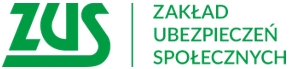 Informacja prasowa1 mln wniosków o "Dobry start"Już 1 mln wniosków dla blisko 1,5 mln dzieci złożyli rodzice i opiekunowie w ramach programu "Dobry start". W województwie kujawsko-pomorskim wpłynęło ponad 62,5 tys. wniosków o wypłatę świadczenia dla przeszło 89 tys. dzieci.Od 1 lipca tego roku można składać wnioski o świadczenie 300 plus z programu "Dobry start". W roku szkolnym 2021/2022 wniosek o to świadczenie można złożyć wyłącznie drogą elektroniczną – za pomocą portalu Platformy Usług Elektronicznych (PUE) ZUS, bankowości elektronicznej lub portalu Emp@tia.Obsługą świadczeń od tego roku zajmuje się Zakład Ubezpieczeń Społecznych. Wnioski można składać od 1 lipca do 30 listopada 2021 r. Świadczenie z programu „Dobry start” przysługuje w wysokości 300 złotych - raz w roku - na dziecko uczące się w szkole, aż do ukończenia przez nie 20 roku życia lub 24 lat w przypadku dzieci z niepełnosprawnościami.Świadczenie zostanie przekazane na rachunek bankowy wskazany we wniosku. Każda osoba, która złoży wniosek o świadczenie z programu "Dobry start", także przez bankowość elektroniczną lub portal Emp@tia, znajdzie wszystkie informacje na temat tego wniosku i jego obsługi na portalu PUE ZUS. Potwierdzenie rejestracji profilu na PUE ZUS, klient otrzyma na adres email, który podał we wniosku. Natomiast na numer telefonu 
z wniosku otrzyma jednorazowe hasło, które będzie musiał zmienić przy pierwszym logowaniu do PUE ZUSWsparcie można otrzymać również na specjalnej infolinii, pod numerem 22 290 22 02, w dni robocze (pn.–pt.) w godz. 8.00 –15.00, a także umawiając się na e-wizytę w ZUS przez internet: www.zus.pl/e-wizyta.Z pomocy pracowników ZUS można również skorzystać podczas licznych dyżurów organizowanych w urzędach i placówkach pocztowych.Marlena Nowickarzeczniczka prasowa ZUS w WielkopolsceKRUSul Wojska Polskiego 87 C,  86-105 Świecie15.07.202110.00-12.00 ROPS Szwederowoul. Czerkaska 2213.07.202110.00-12.00Starostwo Powiatowe Mogilnoul. Ogrodowa 10, 88-300 Mogilno13.07.20219.00-14.00GOPS Sadkiul. Wyzwolenia 37, 89-110 SADKI13.07.202111.00-14.00URZĄD POCZTOWY, ul. MAŁY RYNEK 5  ,   86-100 Świecie13.07.20219.00-11.00Urząd Miejski Kamień Kraj.Plac Odrodzenia 3 89-430 Kamień Krajeński13.07.202110:00 - 13:00UG Dobrczul. Długa 50, 86-022 Dobrcz13.07.2111.00-14.00 ROPS Fordonul. Poraznińskiej 914.07.202110.00-12.00GOPS w Inowrocławiuul Królowej Jadwigi 43, 88-100 Inowrocław14.07.202110.00-13.00URZĄD POCZTOWU, UL. WYSZYŃSKIEGO 15uL. WYSZYŃSKIEGO 15  , 86-105 Świecie14.07.202110.00-12.00MOPS Więcborkul. Mickiewicza 22A 89-410 Więcbork14.07.202110:00 - 13:00 ROPS Wyżynyul.Kapuściska 1015.07.202110.00-12.00GOPS Dąbrowa Biskupia ul. Topolowa 2, 88-133 Dąbrowa Biskupia 15.07.202109.00-13.00Urząd Pocztowy Szubinul. 3 Maja 24, 89-200 SZUBIN15.07.202112.00-15.00MGOPS Barcin88-190 Barcin, ul. Mogileńska 315.07.20219:00-12:00UG Dąbrowa Chełmińskaul. Bydgoska21, 86-070 Dąbrowa Chełmińska15.07.2111.00-14.00 ROPS Błonieul. Broniewskiego  116.07.202110.00-12.00Urząd Pocztowy 
w Inowrocławiuul. Toruńska 60, 88-100 Inowrocław16.07.202110.00-13.00MOPS Sępólno Krajeńskieul. Szkolna 8 89-400 Sępólno Krajeńskie16.07.202112:00 - 15:00Urząd Pocztowy 44ul.Szancera 1, 85-792 Bydgoszcz16.07.2111.00- 13.00KRUS  Bydgoszczul. Wyczółkowskiego 2221.07.2021  10.00-12.00UG Osielskoul. Szosa Gdańska 55A, 86-031 Osielsko19.07.2111.00-14.00UMiG Solec Kujawskiul.  23 Stycznia 9, 86-050 Solec Kujawski21.07.2111.00-14.00Urząd Pocztowy 48ul. Skarżyńskiego 7a, 85-791 Bydgoszcz 22.07.2111.00- 13.00UG Nowa Wieś Wielkaul. Ogrodowa 2, 86- 060 Nowa Wieś Wielka23.07.2111.00-14.00GOPS w Inowrocławiuul Królowej Jadwigi 43, 88-100 Inowrocław21.07.20219.00-13.00Urząd Miejski Szubinul. Kcyńska 12, 89-200 SZUBIN22.07.202111.00-14.00UG NOWEpl. Św. Rocha 5,   86-170 Nowe21.07.20219:00-12:00Gminny Ośrodek Pomocy Społecznejul.Dworcowa 6   86-150 Osie22.07.202109:00-12:00Gminny Ośrodek Pomocy Społecznejul. Tucholska 6,86-182 Świekatowo20.07.202109:00-12:00Gminny Ośrodek Pomocy Społecznejul.Dr.Fl Ceynowy 14  86-122 Bukowiec23.07.202109:00-12:00UG Jeżewoul. Świecka12 , 86-131  Jeżewo19.07.202109:00-12:00Urząd Pocztowy Sępólno Krajeńskieul. Pocztowa 5 89-410 Więcbork20.07.202110:00-13:00GOPS Sośnoul. Parkowa 4 89-412 Sośno21.07.202110:00 -13:00Gminny Ośrodek Pomocy Społecznej w Inowrocławiuul. Królowej Jadwigi 43; 
88-100 Inowrocław21 lipca10-13.00